State: WASite Name: TIMG WADelivery Address:TIMG WA33 Briggs Street,  Welshpool WA 6106Mailroom contact number: Ph: 08 9251 1701Opening Hours:8 AM to 4 PM Monday to Friday (excluding public holidays).  Deliveries accepted up 6 PM on the Wed before polling day.Delivery Instructions:Use call button on pole RHS of gate for the team to open the gate for vehicle entry. Then please ring the doorbell located at entrance RHS of roller door; the team will attend the delivery.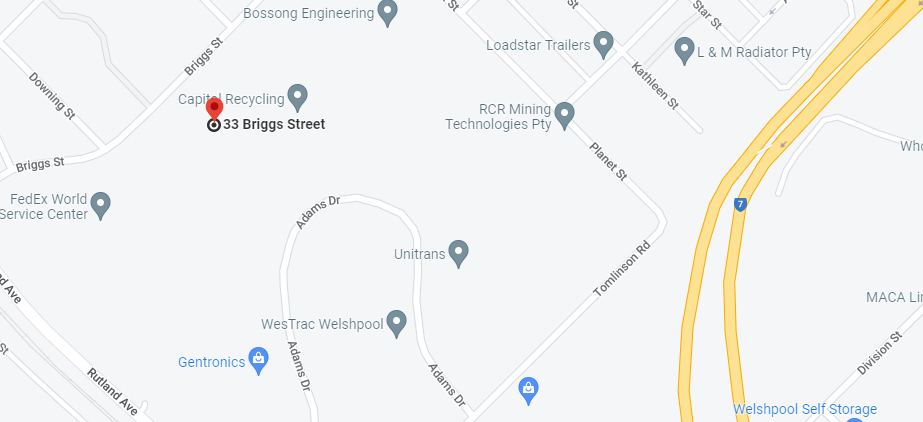 